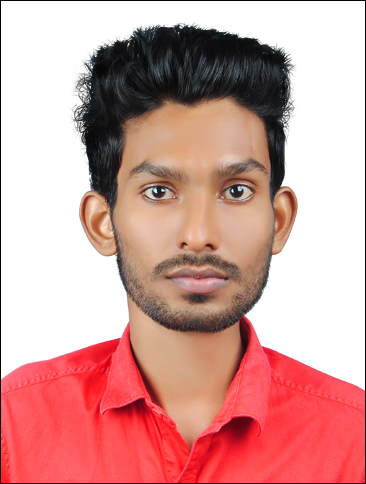 CONTACT INFORMATION C/o 971501685421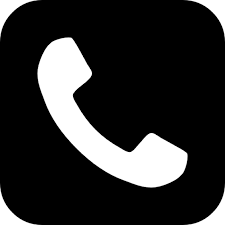    shajeer.377453@2freemail.com 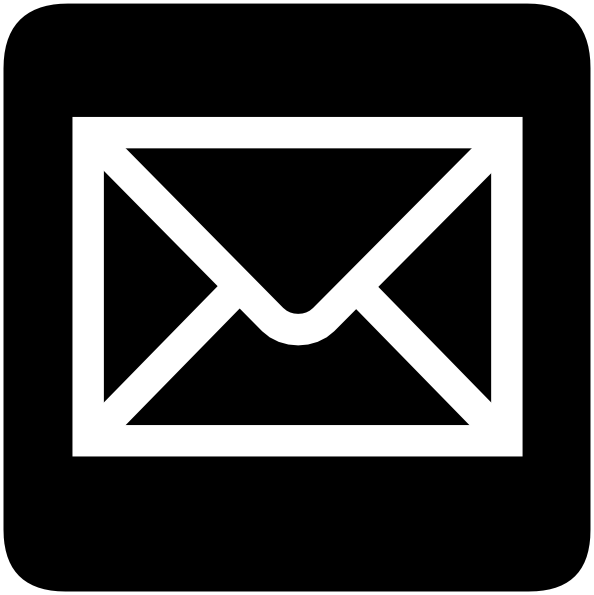 PERSONAL INFORMATIONPASSPORT DETAILSVISA DETAILS LANGUAGES English Hindi MalayalamPERSONAL SKILLSStrong Technical & Sales SkillsHardworking & CreativeQuick LearnerDisciplined & initiativeVery good Interpersonal skillOBJECTIVE : To procure a challenging position in an innovative and progressive company where my skills and abilities can be utilized for my professional growth, the company’s benefit as well as to serve the whole of mankind.EDUCATIONAL QUALIFICATIONSTECHNICAL Diploma in Advance Instrumentation and Control Attendantfrom National Council of Vocational and Research Training – Kerala.COMPUTER SKILLS Diploma in Computer Hardware Maintenance from G-Tech Computer Education, Kerala.Diploma in MEP Design from CADD Centre Training Services, Kerala. Advanced International MEP Designing & DraftingWORK EXPERIENCE  				Worked as a Computer Hardware Technician & Sales in Hi-Tech Computers, Kerala, India from 15.01.2011 to 30.12.2016.Worked as a Graduate apprentice in Kerala State Electricity Board      110 KV Substation, Kerala, India from 19.09.2016 to 18.03.2017.DECLARATIONI hereby declare that the above furnished information is true to the best of my knowledge and belief SHAJEER 